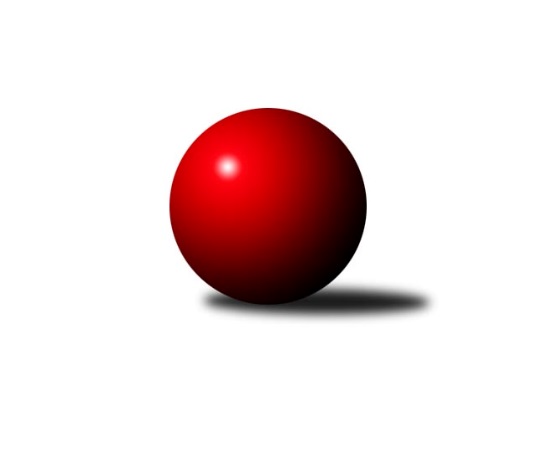 Č.26Ročník 2008/2009	15.8.2024 Meziokresní přebor-Bruntál, Opava 2008/2009Statistika 26. kolaTabulka družstev:		družstvo	záp	výh	rem	proh	skore	sety	průměr	body	plné	dorážka	chyby	1.	TJ Kovohutě Břidličná ˝D˝	24	20	0	4	181 : 59 	(133.5 : 58.5)	1562	40	1090	472	23	2.	TJ Jiskra Rýmařov ˝C˝	24	19	0	5	166 : 74 	(115.5 : 76.5)	1592	38	1115	478	26.2	3.	TJ Olympia Bruntál ˝A˝	24	17	0	7	140 : 100 	(101.0 : 91.0)	1542	34	1084	459	46.1	4.	TJ Kovohutě Břidličná ˝C˝	24	15	0	9	137 : 103 	(99.0 : 93.0)	1536	30	1087	449	33.6	5.	TJ Horní Benešov ˝D˝	24	14	0	10	139 : 101 	(106.5 : 85.5)	1522	28	1077	445	31.5	6.	TJ Opava ˝E˝	24	12	0	12	122 : 118 	(101.5 : 90.5)	1510	24	1074	436	38.2	7.	KK Minerva Opava ˝D˝	24	11	1	12	121 : 119 	(95.5 : 96.5)	1511	23	1079	432	30.4	8.	KK Minerva Opava ˝C˝	24	11	1	12	119 : 121 	(98.5 : 93.5)	1547	23	1093	454	28.8	9.	TJ Světlá Hora ˝A˝	24	10	1	13	108 : 132 	(92.0 : 100.0)	1497	21	1071	426	39.8	10.	TJ  Krnov ˝C˝	24	9	0	15	96 : 144 	(88.5 : 103.5)	1514	18	1073	441	39.3	11.	TJ Světlá Hora ˝B˝	24	7	1	16	95 : 145 	(82.5 : 109.5)	1450	15	1040	410	45.8	12.	TJ Horní Benešov ˝F˝	24	6	0	18	81 : 159 	(79.5 : 112.5)	1448	12	1042	406	40.6	13.	TJ Opava ˝F˝	24	3	0	21	55 : 185 	(54.5 : 137.5)	1464	6	1051	414	44.3Tabulka doma:		družstvo	záp	výh	rem	proh	skore	sety	průměr	body	maximum	minimum	1.	TJ Kovohutě Břidličná ˝D˝	12	12	0	0	104 : 16 	(77.0 : 19.0)	1575	24	1612	1544	2.	TJ Jiskra Rýmařov ˝C˝	12	12	0	0	94 : 26 	(64.5 : 31.5)	1708	24	1792	1654	3.	TJ Horní Benešov ˝D˝	12	9	0	3	90 : 30 	(65.5 : 30.5)	1634	18	1695	1590	4.	TJ Olympia Bruntál ˝A˝	12	9	0	3	74 : 46 	(52.0 : 44.0)	1479	18	1513	1442	5.	KK Minerva Opava ˝D˝	12	8	1	3	75 : 45 	(54.5 : 41.5)	1590	17	1630	1559	6.	TJ Kovohutě Břidličná ˝C˝	12	7	0	5	75 : 45 	(52.0 : 44.0)	1493	14	1542	1450	7.	TJ Opava ˝E˝	12	7	0	5	70 : 50 	(60.0 : 36.0)	1564	14	1659	1438	8.	KK Minerva Opava ˝C˝	12	7	0	5	63 : 57 	(50.0 : 46.0)	1592	14	1715	1537	9.	TJ Světlá Hora ˝A˝	12	7	0	5	63 : 57 	(55.5 : 40.5)	1474	14	1532	1397	10.	TJ  Krnov ˝C˝	12	6	0	6	57 : 63 	(46.5 : 49.5)	1480	12	1574	1425	11.	TJ Světlá Hora ˝B˝	12	5	1	6	54 : 66 	(42.0 : 54.0)	1423	11	1514	1230	12.	TJ Horní Benešov ˝F˝	12	4	0	8	46 : 74 	(46.5 : 49.5)	1557	8	1680	1443	13.	TJ Opava ˝F˝	12	2	0	10	36 : 84 	(32.0 : 64.0)	1455	4	1635	1297Tabulka venku:		družstvo	záp	výh	rem	proh	skore	sety	průměr	body	maximum	minimum	1.	TJ Kovohutě Břidličná ˝D˝	12	8	0	4	77 : 43 	(56.5 : 39.5)	1559	16	1673	1428	2.	TJ Olympia Bruntál ˝A˝	12	8	0	4	66 : 54 	(49.0 : 47.0)	1551	16	1663	1407	3.	TJ Kovohutě Břidličná ˝C˝	12	8	0	4	62 : 58 	(47.0 : 49.0)	1541	16	1637	1433	4.	TJ Jiskra Rýmařov ˝C˝	12	7	0	5	72 : 48 	(51.0 : 45.0)	1576	14	1668	1495	5.	TJ Opava ˝E˝	12	5	0	7	52 : 68 	(41.5 : 54.5)	1501	10	1632	1386	6.	TJ Horní Benešov ˝D˝	12	5	0	7	49 : 71 	(41.0 : 55.0)	1524	10	1656	1421	7.	KK Minerva Opava ˝C˝	12	4	1	7	56 : 64 	(48.5 : 47.5)	1547	9	1669	1465	8.	TJ Světlá Hora ˝A˝	12	3	1	8	45 : 75 	(36.5 : 59.5)	1502	7	1638	1378	9.	KK Minerva Opava ˝D˝	12	3	0	9	46 : 74 	(41.0 : 55.0)	1509	6	1641	1400	10.	TJ  Krnov ˝C˝	12	3	0	9	39 : 81 	(42.0 : 54.0)	1518	6	1622	1411	11.	TJ Světlá Hora ˝B˝	12	2	0	10	41 : 79 	(40.5 : 55.5)	1447	4	1680	1242	12.	TJ Horní Benešov ˝F˝	12	2	0	10	35 : 85 	(33.0 : 63.0)	1455	4	1614	1261	13.	TJ Opava ˝F˝	12	1	0	11	19 : 101 	(22.5 : 73.5)	1457	2	1580	1349Tabulka podzimní části:		družstvo	záp	výh	rem	proh	skore	sety	průměr	body	doma	venku	1.	TJ Kovohutě Břidličná ˝D˝	12	10	0	2	92 : 28 	(63.5 : 32.5)	1543	20 	5 	0 	0 	5 	0 	2	2.	TJ Jiskra Rýmařov ˝C˝	12	10	0	2	76 : 44 	(55.0 : 41.0)	1601	20 	6 	0 	0 	4 	0 	2	3.	TJ Horní Benešov ˝D˝	12	8	0	4	72 : 48 	(57.0 : 39.0)	1501	16 	5 	0 	0 	3 	0 	4	4.	KK Minerva Opava ˝C˝	12	7	1	4	75 : 45 	(53.5 : 42.5)	1567	15 	5 	0 	1 	2 	1 	3	5.	KK Minerva Opava ˝D˝	12	7	1	4	69 : 51 	(49.0 : 47.0)	1526	15 	5 	1 	0 	2 	0 	4	6.	TJ Kovohutě Břidličná ˝C˝	12	7	0	5	72 : 48 	(50.0 : 46.0)	1522	14 	3 	0 	4 	4 	0 	1	7.	TJ Olympia Bruntál ˝A˝	12	7	0	5	65 : 55 	(47.0 : 49.0)	1531	14 	5 	0 	2 	2 	0 	3	8.	TJ Opava ˝E˝	12	5	0	7	54 : 66 	(48.5 : 47.5)	1500	10 	3 	0 	2 	2 	0 	5	9.	TJ  Krnov ˝C˝	12	4	0	8	40 : 80 	(38.0 : 58.0)	1489	8 	3 	0 	2 	1 	0 	6	10.	TJ Světlá Hora ˝B˝	12	3	0	9	46 : 74 	(42.5 : 53.5)	1483	6 	3 	0 	3 	0 	0 	6	11.	TJ Opava ˝F˝	12	3	0	9	41 : 79 	(38.5 : 57.5)	1471	6 	2 	0 	5 	1 	0 	4	12.	TJ Světlá Hora ˝A˝	12	3	0	9	39 : 81 	(38.5 : 57.5)	1466	6 	2 	0 	4 	1 	0 	5	13.	TJ Horní Benešov ˝F˝	12	3	0	9	39 : 81 	(43.0 : 53.0)	1445	6 	3 	0 	4 	0 	0 	5Tabulka jarní části:		družstvo	záp	výh	rem	proh	skore	sety	průměr	body	doma	venku	1.	TJ Kovohutě Břidličná ˝D˝	12	10	0	2	89 : 31 	(70.0 : 26.0)	1585	20 	7 	0 	0 	3 	0 	2 	2.	TJ Olympia Bruntál ˝A˝	12	10	0	2	75 : 45 	(54.0 : 42.0)	1539	20 	4 	0 	1 	6 	0 	1 	3.	TJ Jiskra Rýmařov ˝C˝	12	9	0	3	90 : 30 	(60.5 : 35.5)	1615	18 	6 	0 	0 	3 	0 	3 	4.	TJ Kovohutě Břidličná ˝C˝	12	8	0	4	65 : 55 	(49.0 : 47.0)	1550	16 	4 	0 	1 	4 	0 	3 	5.	TJ Světlá Hora ˝A˝	12	7	1	4	69 : 51 	(53.5 : 42.5)	1527	15 	5 	0 	1 	2 	1 	3 	6.	TJ Opava ˝E˝	12	7	0	5	68 : 52 	(53.0 : 43.0)	1521	14 	4 	0 	3 	3 	0 	2 	7.	TJ Horní Benešov ˝D˝	12	6	0	6	67 : 53 	(49.5 : 46.5)	1549	12 	4 	0 	3 	2 	0 	3 	8.	TJ  Krnov ˝C˝	12	5	0	7	56 : 64 	(50.5 : 45.5)	1536	10 	3 	0 	4 	2 	0 	3 	9.	TJ Světlá Hora ˝B˝	12	4	1	7	49 : 71 	(40.0 : 56.0)	1408	9 	2 	1 	3 	2 	0 	4 	10.	KK Minerva Opava ˝D˝	12	4	0	8	52 : 68 	(46.5 : 49.5)	1515	8 	3 	0 	3 	1 	0 	5 	11.	KK Minerva Opava ˝C˝	12	4	0	8	44 : 76 	(45.0 : 51.0)	1532	8 	2 	0 	4 	2 	0 	4 	12.	TJ Horní Benešov ˝F˝	12	3	0	9	42 : 78 	(36.5 : 59.5)	1473	6 	1 	0 	4 	2 	0 	5 	13.	TJ Opava ˝F˝	12	0	0	12	14 : 106 	(16.0 : 80.0)	1455	0 	0 	0 	5 	0 	0 	7 Zisk bodů pro družstvo:		jméno hráče	družstvo	body	zápasy	v %	dílčí body	sety	v %	1.	Tomáš Janalík 	TJ Olympia Bruntál ˝A˝ 	38	/	23	(83%)		/		(%)	2.	Jaroslav Doseděl 	TJ Kovohutě Břidličná ˝D˝ 	36	/	23	(78%)		/		(%)	3.	Pavel Přikryl 	TJ Světlá Hora ˝B˝ 	35	/	23	(76%)		/		(%)	4.	Miloslav Slouka 	TJ Jiskra Rýmařov ˝C˝ 	34	/	21	(81%)		/		(%)	5.	Jaromír Hendrych 	TJ Opava ˝E˝ 	28	/	17	(82%)		/		(%)	6.	Miloslav  Petrů 	TJ Horní Benešov ˝D˝ 	28	/	20	(70%)		/		(%)	7.	Jaroslav Zelinka 	TJ Kovohutě Břidličná ˝C˝ 	28	/	20	(70%)		/		(%)	8.	Jaromír Čech 	TJ  Krnov ˝C˝ 	28	/	21	(67%)		/		(%)	9.	Zdeňka Habartová 	TJ Horní Benešov ˝D˝ 	28	/	21	(67%)		/		(%)	10.	Marek Hampl 	TJ Jiskra Rýmařov ˝C˝ 	28	/	23	(61%)		/		(%)	11.	Hana Heiserová 	KK Minerva Opava ˝D˝ 	28	/	23	(61%)		/		(%)	12.	Jan Strnadel 	KK Minerva Opava ˝D˝ 	28	/	24	(58%)		/		(%)	13.	František Ocelák 	TJ Světlá Hora ˝A˝ 	27	/	23	(59%)		/		(%)	14.	Pavel Vládek 	TJ Kovohutě Břidličná ˝D˝ 	26	/	20	(65%)		/		(%)	15.	Martin Chalupa 	KK Minerva Opava ˝C˝ 	26	/	20	(65%)		/		(%)	16.	Tomáš Valíček 	TJ Opava ˝E˝ 	26	/	23	(57%)		/		(%)	17.	František Habrman 	TJ Kovohutě Břidličná ˝C˝ 	25	/	17	(74%)		/		(%)	18.	Ota Pidima 	TJ Kovohutě Břidličná ˝D˝ 	25	/	18	(69%)		/		(%)	19.	David Stromský 	KK Minerva Opava ˝C˝ 	24	/	20	(60%)		/		(%)	20.	Štěpán Charník 	TJ Jiskra Rýmařov ˝C˝ 	24	/	23	(52%)		/		(%)	21.	Anna Dosedělová 	TJ Kovohutě Břidličná ˝C˝ 	23	/	21	(55%)		/		(%)	22.	František Pončík 	TJ Kovohutě Břidličná ˝D˝ 	22	/	14	(79%)		/		(%)	23.	Michal Blažek 	TJ Horní Benešov ˝F˝ 	22	/	17	(65%)		/		(%)	24.	Petr Slanina 	KK Minerva Opava ˝C˝ 	22	/	20	(55%)		/		(%)	25.	David Láčík 	TJ Horní Benešov ˝D˝ 	22	/	23	(48%)		/		(%)	26.	Petr Domčík 	TJ Světlá Hora ˝B˝ 	21	/	18	(58%)		/		(%)	27.	Ladislav Janáč 	TJ Jiskra Rýmařov ˝C˝ 	20	/	10	(100%)		/		(%)	28.	Lukáš Janalík 	TJ Olympia Bruntál ˝A˝ 	20	/	12	(83%)		/		(%)	29.	Josef Novotný 	TJ Olympia Bruntál ˝A˝ 	20	/	19	(53%)		/		(%)	30.	Michal Ihnát 	TJ Jiskra Rýmařov ˝C˝ 	20	/	19	(53%)		/		(%)	31.	Lubomír Khýr 	TJ Kovohutě Břidličná ˝C˝ 	20	/	20	(50%)		/		(%)	32.	Jaroslav Lakomý 	TJ  Krnov ˝C˝ 	20	/	22	(45%)		/		(%)	33.	Petr Dankovič 	TJ Horní Benešov ˝D˝ 	19	/	15	(63%)		/		(%)	34.	Josef Václavík 	TJ Kovohutě Břidličná ˝D˝ 	18	/	14	(64%)		/		(%)	35.	Zdeněk Žanda 	TJ Horní Benešov ˝F˝ 	18	/	19	(47%)		/		(%)	36.	Martin Kaduk 	TJ Světlá Hora ˝A˝ 	18	/	20	(45%)		/		(%)	37.	Lubomír Bičík 	KK Minerva Opava ˝C˝ 	18	/	21	(43%)		/		(%)	38.	Zdenek Hudec 	TJ Světlá Hora ˝A˝ 	16	/	15	(53%)		/		(%)	39.	Pavel Veselka 	TJ Kovohutě Břidličná ˝C˝ 	16	/	18	(44%)		/		(%)	40.	Karel Michalka 	TJ Opava ˝F˝ 	16	/	22	(36%)		/		(%)	41.	Jan Přikryl 	TJ Světlá Hora ˝A˝ 	14	/	14	(50%)		/		(%)	42.	Jiří Holáň 	KK Minerva Opava ˝D˝ 	14	/	15	(47%)		/		(%)	43.	Pavla Hendrychová 	TJ Opava ˝E˝ 	14	/	21	(33%)		/		(%)	44.	Martin Čipel 	TJ Kovohutě Břidličná ˝D˝ 	12	/	6	(100%)		/		(%)	45.	Miroslav Petřek st.	TJ Horní Benešov ˝D˝ 	12	/	13	(46%)		/		(%)	46.	Pavel Jašek 	TJ Opava ˝E˝ 	12	/	17	(35%)		/		(%)	47.	Marta Andrejčáková 	KK Minerva Opava ˝D˝ 	12	/	20	(30%)		/		(%)	48.	Pavel Konečný 	KK Minerva Opava ˝D˝ 	10	/	8	(63%)		/		(%)	49.	Miroslava Hendrychová 	TJ Opava ˝E˝ 	10	/	10	(50%)		/		(%)	50.	Michaela Kuková 	TJ Horní Benešov ˝F˝ 	10	/	12	(42%)		/		(%)	51.	Anna Novosadová 	TJ  Krnov ˝C˝ 	10	/	14	(36%)		/		(%)	52.	Pavel Dvořák 	TJ Světlá Hora ˝A˝ 	10	/	15	(33%)		/		(%)	53.	Jiří Volný 	TJ Opava ˝F˝ 	10	/	16	(31%)		/		(%)	54.	Vladislav Kobelár 	TJ Opava ˝F˝ 	9	/	15	(30%)		/		(%)	55.	Josef Provaz 	TJ Světlá Hora ˝B˝ 	8	/	9	(44%)		/		(%)	56.	Rostislav Jiřičný 	TJ Olympia Bruntál ˝A˝ 	8	/	10	(40%)		/		(%)	57.	Olga Kiziridisová 	TJ Olympia Bruntál ˝A˝ 	8	/	10	(40%)		/		(%)	58.	Richard Janalík 	TJ Olympia Bruntál ˝A˝ 	8	/	11	(36%)		/		(%)	59.	Miroslav Langer 	TJ Světlá Hora ˝B˝ 	8	/	15	(27%)		/		(%)	60.	Rostislav Lužný 	TJ Světlá Hora ˝B˝ 	7	/	8	(44%)		/		(%)	61.	Hana Luzarová 	KK Minerva Opava ˝D˝ 	6	/	5	(60%)		/		(%)	62.	Kristýna Krpcová 	TJ Horní Benešov ˝F˝ 	6	/	13	(23%)		/		(%)	63.	Vladislava Kubáčová 	TJ  Krnov ˝C˝ 	6	/	17	(18%)		/		(%)	64.	Vilibald Marker 	TJ Opava ˝F˝ 	6	/	24	(13%)		/		(%)	65.	Jiří Chylík 	TJ  Krnov ˝C˝ 	5	/	4	(63%)		/		(%)	66.	Lucie Fadrná 	TJ Horní Benešov ˝F˝ 	5	/	16	(16%)		/		(%)	67.	Petr Bracek 	TJ Opava ˝E˝ 	4	/	2	(100%)		/		(%)	68.	Jindřich Dankovič 	TJ Horní Benešov ˝D˝ 	4	/	3	(67%)		/		(%)	69.	Táňa Kramná 	KK Minerva Opava ˝C˝ 	4	/	3	(67%)		/		(%)	70.	Zdeňka Kubáčová 	TJ Olympia Bruntál ˝A˝ 	4	/	6	(33%)		/		(%)	71.	Ondra Bednář 	TJ Opava ˝F˝ 	4	/	10	(20%)		/		(%)	72.	Andrea Krpcová 	TJ Horní Benešov ˝F˝ 	4	/	13	(15%)		/		(%)	73.	Jitka Kovalová 	TJ  Krnov ˝C˝ 	4	/	13	(15%)		/		(%)	74.	Jaromír  Hendrych ml. 	TJ Opava ˝E˝ 	2	/	1	(100%)		/		(%)	75.	Pavel Vládek 	TJ Kovohutě Břidličná ˝D˝ 	2	/	1	(100%)		/		(%)	76.	Stanislav Brokl 	KK Minerva Opava ˝D˝ 	2	/	1	(100%)		/		(%)	77.	Beáta Jašková 	TJ Opava ˝E˝ 	2	/	3	(33%)		/		(%)	78.	Petr Daranský 	TJ  Krnov ˝C˝ 	2	/	4	(25%)		/		(%)	79.	Jiří Novák 	TJ Opava ˝F˝ 	2	/	7	(14%)		/		(%)	80.	Josef Matušek 	TJ Světlá Hora ˝B˝ 	2	/	8	(13%)		/		(%)	81.	Pavel Švéda 	TJ Světlá Hora ˝B˝ 	2	/	8	(13%)		/		(%)	82.	Vladimír Hromádko 	TJ Světlá Hora ˝A˝ 	2	/	9	(11%)		/		(%)	83.	Petr Vaněk 	TJ  Krnov ˝C˝ 	1	/	1	(50%)		/		(%)	84.	Karel Vagner 	KK Minerva Opava ˝C˝ 	0	/	1	(0%)		/		(%)	85.	Vlastimil Hendrych 	TJ Opava ˝E˝ 	0	/	1	(0%)		/		(%)	86.	Martin Chalupa ml. 	KK Minerva Opava ˝C˝ 	0	/	2	(0%)		/		(%)	87.	Lukáš Kysela 	TJ Opava ˝F˝ 	0	/	2	(0%)		/		(%)	88.	Jana Branišová 	TJ Horní Benešov ˝F˝ 	0	/	2	(0%)		/		(%)	89.	Patricie Šrámková 	TJ Horní Benešov ˝F˝ 	0	/	4	(0%)		/		(%)	90.	Přemysl Janalík 	TJ Olympia Bruntál ˝A˝ 	0	/	5	(0%)		/		(%)	91.	Jaromír Návrat 	TJ Světlá Hora ˝B˝ 	0	/	7	(0%)		/		(%)	92.	Stanislav Troják 	KK Minerva Opava ˝C˝ 	0	/	9	(0%)		/		(%)Průměry na kuželnách:		kuželna	průměr	plné	dorážka	chyby	výkon na hráče	1.	KK Jiskra Rýmařov, 1-4	1666	1163	502	26.0	(416.5)	2.	 Horní Benešov, 1-4	1584	1114	469	34.7	(396.2)	3.	Minerva Opava, 1-2	1573	1107	466	29.0	(393.5)	4.	TJ Opava, 1-4	1515	1081	434	42.4	(378.9)	5.	TJ Kovohutě Břidličná, 1-2	1493	1055	438	32.0	(373.5)	6.	TJ Krnov, 1-2	1473	1056	416	40.1	(368.4)	7.	KK Pepino Bruntál, 1-2	1459	1026	432	48.1	(364.8)	8.	TJ Světlá Hora, 1-4	1455	1033	422	38.5	(364.0)Nejlepší výkony na kuželnách:KK Jiskra Rýmařov, 1-4TJ Jiskra Rýmařov ˝C˝	1792	19. kolo	Ladislav Janáč 	TJ Jiskra Rýmařov ˝C˝	483	15. koloTJ Jiskra Rýmařov ˝C˝	1746	15. kolo	Miloslav Slouka 	TJ Jiskra Rýmařov ˝C˝	472	9. koloTJ Jiskra Rýmařov ˝C˝	1728	12. kolo	Miloslav Slouka 	TJ Jiskra Rýmařov ˝C˝	471	23. koloTJ Jiskra Rýmařov ˝C˝	1723	7. kolo	Miloslav Slouka 	TJ Jiskra Rýmařov ˝C˝	467	21. koloTJ Jiskra Rýmařov ˝C˝	1709	1. kolo	Ladislav Janáč 	TJ Jiskra Rýmařov ˝C˝	463	19. koloTJ Jiskra Rýmařov ˝C˝	1707	23. kolo	Miloslav Slouka 	TJ Jiskra Rýmařov ˝C˝	460	12. koloTJ Jiskra Rýmařov ˝C˝	1705	9. kolo	Štěpán Charník 	TJ Jiskra Rýmařov ˝C˝	459	12. koloTJ Jiskra Rýmařov ˝C˝	1693	21. kolo	Marek Hampl 	TJ Jiskra Rýmařov ˝C˝	459	19. koloTJ Jiskra Rýmařov ˝C˝	1690	17. kolo	Miloslav Slouka 	TJ Jiskra Rýmařov ˝C˝	457	19. koloTJ Jiskra Rýmařov ˝C˝	1675	11. kolo	František Habrman 	TJ Kovohutě Břidličná ˝C˝	448	21. kolo Horní Benešov, 1-4TJ Horní Benešov ˝D˝	1695	13. kolo	Josef Novotný 	TJ Olympia Bruntál ˝A˝	471	18. koloTJ Světlá Hora ˝B˝	1680	26. kolo	Miloslav  Petrů 	TJ Horní Benešov ˝D˝	458	2. koloTJ Horní Benešov ˝F˝	1680	21. kolo	Michal Blažek 	TJ Horní Benešov ˝F˝	457	5. koloTJ Horní Benešov ˝D˝	1680	14. kolo	Petr Dankovič 	TJ Horní Benešov ˝D˝	450	16. koloTJ Olympia Bruntál ˝A˝	1663	18. kolo	David Láčík 	TJ Horní Benešov ˝D˝	448	13. koloTJ Horní Benešov ˝D˝	1657	25. kolo	Zdenek Hudec 	TJ Světlá Hora ˝A˝	445	13. koloTJ Horní Benešov ˝D˝	1656	3. kolo	Rostislav Lužný 	TJ Světlá Hora ˝B˝	444	26. koloTJ Horní Benešov ˝D˝	1654	18. kolo	Michal Blažek 	TJ Horní Benešov ˝F˝	442	7. koloTJ Horní Benešov ˝D˝	1640	2. kolo	Andrea Krpcová 	TJ Horní Benešov ˝F˝	442	21. koloTJ Světlá Hora ˝A˝	1638	19. kolo	Pavel Přikryl 	TJ Světlá Hora ˝B˝	438	26. koloMinerva Opava, 1-2KK Minerva Opava ˝C˝	1715	16. kolo	Ladislav Janáč 	TJ Jiskra Rýmařov ˝C˝	468	16. koloTJ Kovohutě Břidličná ˝D˝	1673	20. kolo	Lubomír Bičík 	KK Minerva Opava ˝C˝	463	16. koloTJ Jiskra Rýmařov ˝C˝	1668	16. kolo	David Stromský 	KK Minerva Opava ˝C˝	456	13. koloTJ Jiskra Rýmařov ˝C˝	1653	22. kolo	Josef Václavík 	TJ Kovohutě Břidličná ˝D˝	455	20. koloKK Minerva Opava ˝C˝	1644	13. kolo	Josef Václavík 	TJ Kovohutě Břidličná ˝D˝	454	26. koloTJ Horní Benešov ˝D˝	1640	15. kolo	Petr Slanina 	KK Minerva Opava ˝C˝	453	16. koloTJ Kovohutě Břidličná ˝D˝	1633	26. kolo	David Stromský 	KK Minerva Opava ˝C˝	446	11. koloKK Minerva Opava ˝D˝	1630	22. kolo	Ladislav Janáč 	TJ Jiskra Rýmařov ˝C˝	445	22. koloKK Minerva Opava ˝D˝	1628	17. kolo	Tomáš Janalík 	TJ Olympia Bruntál ˝A˝	442	4. koloKK Minerva Opava ˝C˝	1618	2. kolo	Pavel Přikryl 	TJ Světlá Hora ˝B˝	441	12. koloTJ Opava, 1-4TJ Opava ˝E˝	1659	2. kolo	Ladislav Janáč 	TJ Jiskra Rýmařov ˝C˝	458	24. koloTJ Jiskra Rýmařov ˝C˝	1656	24. kolo	Tomáš Valíček 	TJ Opava ˝E˝	440	22. koloTJ Opava ˝F˝	1635	8. kolo	Jaromír Hendrych 	TJ Opava ˝E˝	435	2. koloTJ Jiskra Rýmařov ˝C˝	1615	6. kolo	Jaromír Hendrych 	TJ Opava ˝E˝	431	6. koloTJ Opava ˝E˝	1612	22. kolo	Petr Bracek 	TJ Opava ˝E˝	427	16. koloKK Minerva Opava ˝C˝	1607	24. kolo	František Habrman 	TJ Kovohutě Břidličná ˝C˝	427	18. koloTJ Opava ˝E˝	1607	16. kolo	Petr Slanina 	KK Minerva Opava ˝C˝	425	24. koloKK Minerva Opava ˝C˝	1603	8. kolo	Tomáš Valíček 	TJ Opava ˝E˝	424	2. koloTJ Opava ˝E˝	1594	4. kolo	Lukáš Janalík 	TJ Olympia Bruntál ˝A˝	423	26. koloTJ Opava ˝E˝	1591	20. kolo	Ondra Bednář 	TJ Opava ˝F˝	423	8. koloTJ Kovohutě Břidličná, 1-2TJ Kovohutě Břidličná ˝D˝	1612	13. kolo	Marek Hampl 	TJ Jiskra Rýmařov ˝C˝	434	8. koloTJ Kovohutě Břidličná ˝D˝	1605	2. kolo	Jaroslav Doseděl 	TJ Kovohutě Břidličná ˝D˝	427	21. koloTJ Kovohutě Břidličná ˝D˝	1601	7. kolo	Jaroslav Zelinka 	TJ Kovohutě Břidličná ˝C˝	420	10. koloTJ Jiskra Rýmařov ˝C˝	1594	8. kolo	Miloslav Slouka 	TJ Jiskra Rýmařov ˝C˝	420	8. koloTJ Kovohutě Břidličná ˝D˝	1587	18. kolo	Ota Pidima 	TJ Kovohutě Břidličná ˝D˝	415	4. koloTJ Kovohutě Břidličná ˝D˝	1585	14. kolo	Jaroslav Doseděl 	TJ Kovohutě Břidličná ˝D˝	414	19. koloTJ Kovohutě Břidličná ˝D˝	1579	19. kolo	František Habrman 	TJ Kovohutě Břidličná ˝C˝	413	17. koloTJ Kovohutě Břidličná ˝D˝	1578	25. kolo	Michal Ihnát 	TJ Jiskra Rýmařov ˝C˝	412	2. koloTJ Kovohutě Břidličná ˝D˝	1559	4. kolo	David Stromský 	KK Minerva Opava ˝C˝	411	7. koloTJ Kovohutě Břidličná ˝D˝	1554	21. kolo	Pavel Vládek 	TJ Kovohutě Břidličná ˝D˝	411	14. koloTJ Krnov, 1-2TJ  Krnov ˝C˝	1574	21. kolo	Lukáš Janalík 	TJ Olympia Bruntál ˝A˝	426	14. koloTJ Jiskra Rýmařov ˝C˝	1571	13. kolo	Jaroslav Lakomý 	TJ  Krnov ˝C˝	419	17. koloTJ Olympia Bruntál ˝A˝	1560	14. kolo	Jaroslav Lakomý 	TJ  Krnov ˝C˝	411	5. koloTJ  Krnov ˝C˝	1553	17. kolo	Jaromír Hendrych 	TJ Opava ˝E˝	409	15. koloTJ Kovohutě Břidličná ˝C˝	1520	23. kolo	Miloslav Slouka 	TJ Jiskra Rýmařov ˝C˝	409	13. koloTJ  Krnov ˝C˝	1509	3. kolo	Jaroslav Lakomý 	TJ  Krnov ˝C˝	406	23. koloTJ Opava ˝E˝	1506	15. kolo	Jaroslav Lakomý 	TJ  Krnov ˝C˝	404	13. koloTJ  Krnov ˝C˝	1506	13. kolo	Jaromír Čech 	TJ  Krnov ˝C˝	401	17. koloTJ  Krnov ˝C˝	1501	5. kolo	František Habrman 	TJ Kovohutě Břidličná ˝C˝	400	23. koloTJ  Krnov ˝C˝	1473	19. kolo	Jiří Chylík 	TJ  Krnov ˝C˝	400	3. koloKK Pepino Bruntál, 1-2TJ Olympia Bruntál ˝A˝	1513	3. kolo	Tomáš Janalík 	TJ Olympia Bruntál ˝A˝	415	17. koloTJ Olympia Bruntál ˝A˝	1512	13. kolo	Tomáš Janalík 	TJ Olympia Bruntál ˝A˝	414	23. koloTJ Kovohutě Břidličná ˝C˝	1510	9. kolo	Tomáš Janalík 	TJ Olympia Bruntál ˝A˝	412	13. koloTJ Olympia Bruntál ˝A˝	1504	23. kolo	Tomáš Janalík 	TJ Olympia Bruntál ˝A˝	410	5. koloTJ Jiskra Rýmařov ˝C˝	1503	25. kolo	František Habrman 	TJ Kovohutě Břidličná ˝C˝	409	9. koloTJ Olympia Bruntál ˝A˝	1496	21. kolo	Josef Novotný 	TJ Olympia Bruntál ˝A˝	401	3. koloTJ Olympia Bruntál ˝A˝	1495	7. kolo	Lukáš Janalík 	TJ Olympia Bruntál ˝A˝	399	21. koloTJ  Krnov ˝C˝	1485	1. kolo	Tomáš Janalík 	TJ Olympia Bruntál ˝A˝	394	15. koloTJ Olympia Bruntál ˝A˝	1484	15. kolo	Jaromír Čech 	TJ  Krnov ˝C˝	394	1. koloTJ Olympia Bruntál ˝A˝	1477	5. kolo	Josef Novotný 	TJ Olympia Bruntál ˝A˝	392	5. koloTJ Světlá Hora, 1-4TJ Kovohutě Břidličná ˝D˝	1580	24. kolo	Michal Blažek 	TJ Horní Benešov ˝F˝	426	6. koloTJ Jiskra Rýmařov ˝C˝	1560	14. kolo	Michal Ihnát 	TJ Jiskra Rýmařov ˝C˝	426	14. koloKK Minerva Opava ˝C˝	1559	12. kolo	Martin Kaduk 	TJ Světlá Hora ˝A˝	414	26. koloTJ Kovohutě Břidličná ˝D˝	1554	5. kolo	Zdenek Hudec 	TJ Světlá Hora ˝A˝	412	15. koloTJ Horní Benešov ˝D˝	1535	7. kolo	Ota Pidima 	TJ Kovohutě Břidličná ˝D˝	409	24. koloTJ Světlá Hora ˝A˝	1532	26. kolo	Jan Přikryl 	TJ Světlá Hora ˝A˝	408	18. koloTJ Světlá Hora ˝A˝	1529	18. kolo	David Stromský 	KK Minerva Opava ˝C˝	407	12. koloTJ Světlá Hora ˝A˝	1525	20. kolo	Pavel Přikryl 	TJ Světlá Hora ˝B˝	405	7. koloTJ Světlá Hora ˝A˝	1525	15. kolo	Petr Domčík 	TJ Světlá Hora ˝B˝	404	17. koloTJ Jiskra Rýmařov ˝C˝	1524	20. kolo	Petr Domčík 	TJ Světlá Hora ˝B˝	404	7. koloČetnost výsledků:	9.0 : 1.0	3x	8.0 : 2.0	36x	7.0 : 3.0	2x	6.0 : 4.0	30x	5.0 : 5.0	2x	4.0 : 6.0	20x	3.0 : 7.0	4x	2.0 : 8.0	25x	10.0 : 0.0	24x	0.0 : 10.0	10x